แบบรายงานผลการดำเนินโครงการอยุธยาเมืองสะอาด 5 ส.อำเภอท่าเรือ  จังหวัดพระนครศรีอยุธยาวันที่    6      เดือน  กุมภาพันธ์   พ.ศ.  2567สถานที่	 สำนักงานเกษตรอำเภอท่าเรือรายละเอียดการดำเนินกิจกรรม …ปรับภูมิทัศน์หน้าสำนักงานเกษตรอำเภอท่าเรือจำนวนผู้ร่วมกิจกรรม  6  คนรูปภาพกิจกรรมลงชื่อ.......ภัทราพร  พรหมมาศ..........ผู้รายงาน           (นางภัทราพร  พรหมมาศ)                          เจ้าพนักงานธุรการวันที่   6  เดือน  กุมภาพันธ์ พ.ศ. 2567ภาพก่อนดำเนินการภาพระหว่างดำเนินการภาพหลังดำเนินการ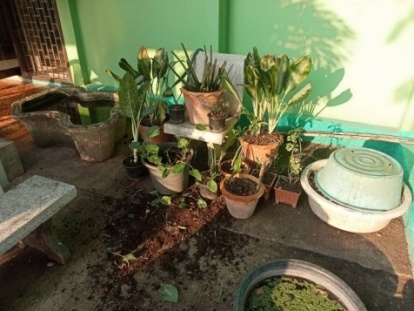 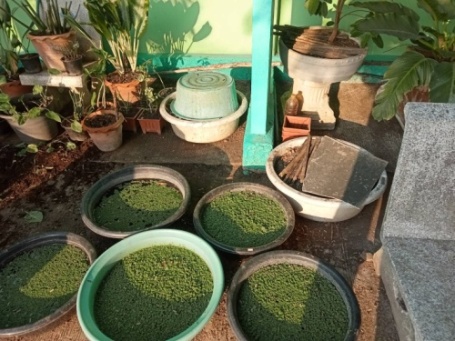 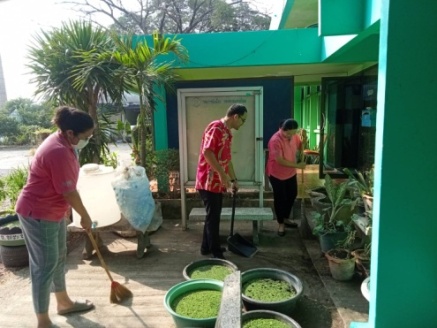 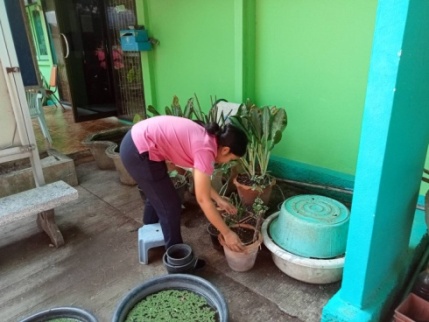 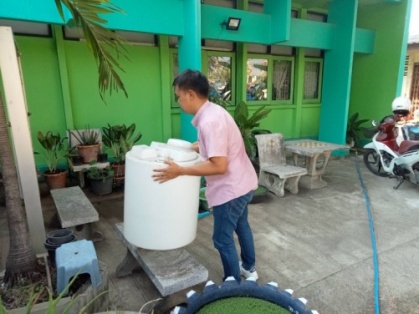 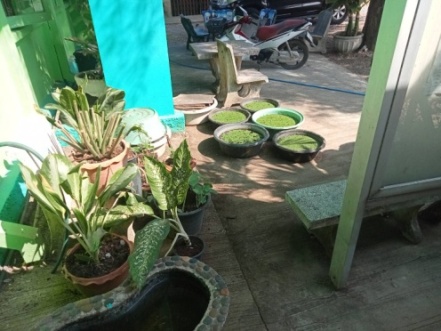 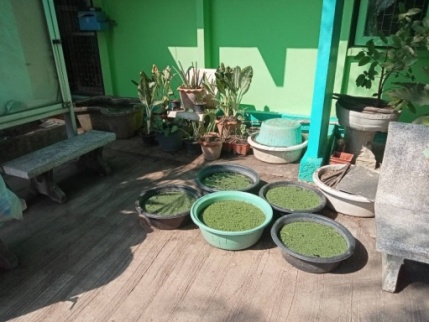 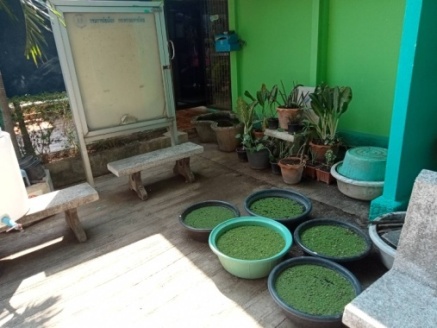 